CONCORSO  “IL FUTURO E’ NELLE TUE IDEE”IL DIRIGENTE SCOLASTICOViste le linee guida del PTOF d’Istituto;Vista la delibera della Commissione Orientamento del 22.10.2019RENDE NOTOche è indetto un concorso pubblico per esami volto all’assegnazione di una fornitura di libri di testo (per un valore massimo di € 300,00) per il primo anno di frequenza alla scuola secondaria di secondo grado I.T.E. “CASSANDRO”; due vocabolari.ART. 1 – REQUISITI PER L’AMMISSIONESono ammessi a partecipare alla selezione gli aspiranti in possesso dei seguenti requisiti:Essere studente iscritto al terzo anno di una scuola secondaria di primo grado;Essersi iscritto e aver frequentato almeno uno dei laboratori organizzati dall’ITE “M. Cassandro”.ART. 2 – DOMANDA DI PARTECIPAZIONE – MODALITA’ E TERMINIPer essere ammessi alla selezione i concorrenti devono presentare domanda da redigersi, a pena di esclusione, secondo le seguenti modalità:Preiscrizione da parte dello studente, da compilare prenotandosi presso la scuola di frequenza, che dovrà essere completata attraverso la consegna dell’autorizzazione del genitore il primo giorno di partecipazione ad uno dei laboratori; Iscrizione da effettuarsi il giorno stesso della partecipazione ad uno dei laboratori corredata di opportuna autorizzazione del genitore;In caso di superamento della capienza massima delle postazioni di laboratorio, sarà data precedenza all’iscrizione effettuata nella prima modalità.ART. 3 – COMMISSIONE ESAMINATRICELa Commissione esaminatrice della selezione sarà composta: dal Dirigente Scolastico Dott. Prof. Antonio Catapano, dalla docente Lingua Francese, Prof. De Lucia Anna Rita, dalla docente di Diritto e Relazioni Internazionali, Prof.ssa Rinelli Rinelli Maria Pia, dal docente di Matematica Applicata, Prof. Piccolo Angelo, dalla docente di informatica, Prof.ssa Raffaella Farano.La commissione, a seguito delle risultanze oggettive della prova, decreterà i vincitori della gara secondo una graduatoria che individuerà il primo, il secondo ed il terzo classificato.ART. 4 – LABORATORII laboratori propedeutici alla prova finale riguarderanno le seguenti discipline:Economia aziendale: Le banche e la gestione del creditoDiritto: A scuola di Costituzione Lingue: Bienvenidos, Welcome, Willkommen, BienvenusART.5 - PROVA CONCORSUALELa prova concorsuale, si effettuerà mediante l’uso del computer, articolata in due fasi:la prima prevede la divisione in gruppi dei candidati;la seconda prevede la sfida individuale dei candidati appartenenti al gruppo vincitore della prima fase;I contenuti della prova saranno attinenti agli argomenti affrontati durante i laboratori.Saranno dichiarati vincitori i primi tre candidati che risponderanno esattamente al maggior numero di domande nel minore tempo possibile. In caso ulteriore parità sarà preferito il candidato più giovane. Con la partecipazione al concorso è implicita da parte dei concorrenti l’accettazione, senza riserve, di tutte le prescrizioni e precisazioni del presente bando.ART.6 - DURATA DELLE PROVEPer lo svolgimento della prova scritta la commissione assegnerà un termine massimo che sarà comunicato ai concorrenti prima dell'inizio della prova.ART. 7 – RINVIIPer tutto ciò che non è esplicitato nel presente bando si rinvia al Regolamento approvato dalla Commissione esaminatrice.Barletta, lì 29 ottobre 2019 									IL DIRIGENTE SCOLASTICODott. Prof. Antonio CATAPANO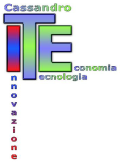 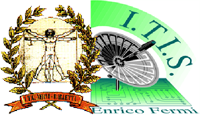 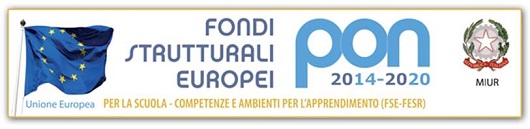 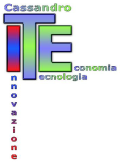 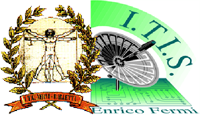 Ministero dell’Istruzione, dell’Università e della RicercaIstituto di Istruzione Secondaria Superiore“CASSANDRO - FERMI - NERVI”INDIRIZZI DI STUDIOSede I.T.I.S. Fermi - Elettronica ed Elettrotecnica -  Informatica e TelecomunicazioniSede I.T.G. Nervi -  Costruzioni, Ambiente e Territorio - Chimica, Materiali e BiotecnologieSede I.T.E.S. Cassandro - Amministrazione,Finanza, Marketing - Turismo